NAME…………………………………………….………..ADM. NO………….….....................……....…SCHOOL………………………………………………..CLASS............... SIGN…………....................….								DATE…………………..........................………ENGLISH101/3PAPER 3TIME: 2 ½ HOURSAUGUST-2022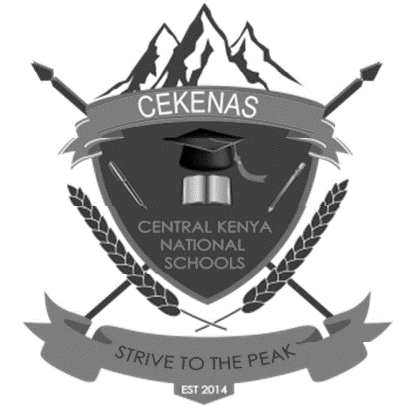 CEKENAS END OF TERM TWO EXAM-2022FORM FOUR EXAMKenya Certificate of Secondary Education. (K.C.S.E)English paper 3(Creative composition and essays based on set texts)INSTRUCTIONS TO CANDIDATESWrite your name and index number in the spaces provided aboveSign and write date of examination in the space provided.Answer three questions onlyQuestions 1 and 2 are compulsoryIn question 3 choose only one of the optional set texts you have prepared on.Where a candidate presents work on more than one optional set text, only the first one to appear will be marked.Each of your essays must not exceed 450 wordsAll your answers must be written on the answer sheet provided.Candidates should check the question paper to ensure that all pages are printed as indicated and no questions are missing.Candidates must answer the questions in English.For examiners use only.Answer three questions only1. Imaginative composition	Either a) Write a composition ending with the following… I angrily stormed out never to look back.	Or b) Write a composition to illustrate the saying:“Misfortunes never comes singly”2. Compulsory set text.Henrik Ibsen, A Doll’s HouseA Doll’s House is a play that shows that during tough times, the call for wisdom in choosing the best option is quite prudent. Write an essay to show the truth of this statement drawing your illustrations from the play.3. Optional set textsAnswer any one of the following three questions; Either a) The short story ‘Memories We Lost and Other stories by Chris Wanjala’Secrecy and mistrust can damage relationships. Discuss with illustrations from Dilman Dila’s Stones Bounce on Water.b) DramaDavid Mulwa: The InheritanceA leader’s shortcomings can cause untold suffering to the subjects. Write a composition on this statement basing your illustrations on the character of Lacuna Kasoo in David Mulwa’s The Inheritance.	Or c) Novel John Steinbeck: The pearl Drawing examples from John Steinbeck’s, The Pearl, write an essay to illustrate the saying, ‘A friend in need is a friend indeed.’……………………………………………………………………………………………………………….......……………………………………………………………………………………………………………….......……………………………………………………………………………………………………………….......……………………………………………………………………………………………………………….......……………………………………………………………………………………………………………….......……………………………………………………………………………………………………………….......……………………………………………………………………………………………………………….......……………………………………………………………………………………………………………….......……………………………………………………………………………………………………………….......……………………………………………………………………………………………………………….......……………………………………………………………………………………………………………….......……………………………………………………………………………………………………………….......……………………………………………………………………………………………………………….......……………………………………………………………………………………………………………….......……………………………………………………………………………………………………………….......……………………………………………………………………………………………………………….......……………………………………………………………………………………………………………….......……………………………………………………………………………………………………………….......……………………………………………………………………………………………………………….......……………………………………………………………………………………………………………….......……………………………………………………………………………………………………………….......……………………………………………………………………………………………………………….......……………………………………………………………………………………………………………….......……………………………………………………………………………………………………………….......……………………………………………………………………………………………………………….......……………………………………………………………………………………………………………….......……………………………………………………………………………………………………………….......……………………………………………………………………………………………………………….......……………………………………………………………………………………………………………….......……………………………………………………………………………………………………………….......……………………………………………………………………………………………………………….......……………………………………………………………………………………………………………….......……………………………………………………………………………………………………………….......……………………………………………………………………………………………………………….......……………………………………………………………………………………………………………….......……………………………………………………………………………………………………………….......……………………………………………………………………………………………………………….......……………………………………………………………………………………………………………….......……………………………………………………………………………………………………………….......……………………………………………………………………………………………………………….......……………………………………………………………………………………………………………….......……………………………………………………………………………………………………………….......……………………………………………………………………………………………………………….......……………………………………………………………………………………………………………….......……………………………………………………………………………………………………………….......……………………………………………………………………………………………………………….......……………………………………………………………………………………………………………….......……………………………………………………………………………………………………………….......……………………………………………………………………………………………………………….......……………………………………………………………………………………………………………….......……………………………………………………………………………………………………………….......……………………………………………………………………………………………………………….......……………………………………………………………………………………………………………….......……………………………………………………………………………………………………………….......……………………………………………………………………………………………………………….......……………………………………………………………………………………………………………….......……………………………………………………………………………………………………………….......……………………………………………………………………………………………………………….......……………………………………………………………………………………………………………….......……………………………………………………………………………………………………………….......……………………………………………………………………………………………………………….......……………………………………………………………………………………………………………….......……………………………………………………………………………………………………………….......……………………………………………………………………………………………………………….......……………………………………………………………………………………………………………….......……………………………………………………………………………………………………………….......……………………………………………………………………………………………………………….......……………………………………………………………………………………………………………….......……………………………………………………………………………………………………………….......……………………………………………………………………………………………………………….......……………………………………………………………………………………………………………….......……………………………………………………………………………………………………………….......……………………………………………………………………………………………………………….......……………………………………………………………………………………………………………….......……………………………………………………………………………………………………………….......……………………………………………………………………………………………………………….......……………………………………………………………………………………………………………….......……………………………………………………………………………………………………………….......……………………………………………………………………………………………………………….......……………………………………………………………………………………………………………….......……………………………………………………………………………………………………………….......……………………………………………………………………………………………………………….......……………………………………………………………………………………………………………….......……………………………………………………………………………………………………………….......……………………………………………………………………………………………………………….......……………………………………………………………………………………………………………….......……………………………………………………………………………………………………………….......……………………………………………………………………………………………………………….......……………………………………………………………………………………………………………….......……………………………………………………………………………………………………………….......……………………………………………………………………………………………………………….......……………………………………………………………………………………………………………….......……………………………………………………………………………………………………………….......……………………………………………………………………………………………………………….......……………………………………………………………………………………………………………….......……………………………………………………………………………………………………………….......……………………………………………………………………………………………………………….......……………………………………………………………………………………………………………….......……………………………………………………………………………………………………………….......……………………………………………………………………………………………………………….......……………………………………………………………………………………………………………….......……………………………………………………………………………………………………………….......……………………………………………………………………………………………………………….......……………………………………………………………………………………………………………….......……………………………………………………………………………………………………………….......……………………………………………………………………………………………………………….......……………………………………………………………………………………………………………….......……………………………………………………………………………………………………………….......……………………………………………………………………………………………………………….......……………………………………………………………………………………………………………….......……………………………………………………………………………………………………………….......……………………………………………………………………………………………………………….......……………………………………………………………………………………………………………….......……………………………………………………………………………………………………………….......……………………………………………………………………………………………………………….......……………………………………………………………………………………………………………….......……………………………………………………………………………………………………………….......……………………………………………………………………………………………………………….......……………………………………………………………………………………………………………….......……………………………………………………………………………………………………………….......……………………………………………………………………………………………………………….......……………………………………………………………………………………………………………….......……………………………………………………………………………………………………………….......……………………………………………………………………………………………………………….......……………………………………………………………………………………………………………….......……………………………………………………………………………………………………………….......……………………………………………………………………………………………………………….......……………………………………………………………………………………………………………….......……………………………………………………………………………………………………………….......……………………………………………………………………………………………………………….......……………………………………………………………………………………………………………….......……………………………………………………………………………………………………………….......……………………………………………………………………………………………………………….......……………………………………………………………………………………………………………….......……………………………………………………………………………………………………………….......……………………………………………………………………………………………………………….......……………………………………………………………………………………………………………….......……………………………………………………………………………………………………………….......……………………………………………………………………………………………………………….......……………………………………………………………………………………………………………….......……………………………………………………………………………………………………………….......……………………………………………………………………………………………………………….......……………………………………………………………………………………………………………….......……………………………………………………………………………………………………………….......……………………………………………………………………………………………………………….......……………………………………………………………………………………………………………….......……………………………………………………………………………………………………………….......……………………………………………………………………………………………………………….......……………………………………………………………………………………………………………….......……………………………………………………………………………………………………………….......……………………………………………………………………………………………………………….......……………………………………………………………………………………………………………….......……………………………………………………………………………………………………………….......……………………………………………………………………………………………………………….......……………………………………………………………………………………………………………….......……………………………………………………………………………………………………………….......……………………………………………………………………………………………………………….......……………………………………………………………………………………………………………….......……………………………………………………………………………………………………………….......……………………………………………………………………………………………………………….......……………………………………………………………………………………………………………….......……………………………………………………………………………………………………………….......……………………………………………………………………………………………………………….......……………………………………………………………………………………………………………….......……………………………………………………………………………………………………………….......……………………………………………………………………………………………………………….......……………………………………………………………………………………………………………….......……………………………………………………………………………………………………………….......……………………………………………………………………………………………………………….......……………………………………………………………………………………………………………….......……………………………………………………………………………………………………………….......……………………………………………………………………………………………………………….......……………………………………………………………………………………………………………….......……………………………………………………………………………………………………………….......……………………………………………………………………………………………………………….......……………………………………………………………………………………………………………….......……………………………………………………………………………………………………………….......……………………………………………………………………………………………………………….......……………………………………………………………………………………………………………….......……………………………………………………………………………………………………………….......……………………………………………………………………………………………………………….......……………………………………………………………………………………………………………….......……………………………………………………………………………………………………………….......……………………………………………………………………………………………………………….......……………………………………………………………………………………………………………….......……………………………………………………………………………………………………………….......……………………………………………………………………………………………………………….......……………………………………………………………………………………………………………….......……………………………………………………………………………………………………………….......……………………………………………………………………………………………………………….......……………………………………………………………………………………………………………….......……………………………………………………………………………………………………………….......……………………………………………………………………………………………………………….......……………………………………………………………………………………………………………….......……………………………………………………………………………………………………………….......……………………………………………………………………………………………………………….......……………………………………………………………………………………………………………….......……………………………………………………………………………………………………………….......……………………………………………………………………………………………………………….......……………………………………………………………………………………………………………….......……………………………………………………………………………………………………………….......……………………………………………………………………………………………………………….......THIS IS THE LAST PRINTED PAGEQUESTIONMAXIMUM SCORECANDIDATE’S SCORE120220320Total 60